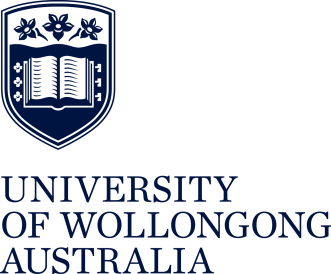 SAFE@WORKHAZARD IDENTIFICATION SIGN ORDER FORMThis form is to be attached to a ‘Print Requisition Form’ and forwarded directly to Print & Distribution Services.If you have any questions about the completion of this order form or the signs themselves, please contact the WHS unit on extension 3931 or whs-admin@uow.edu.au.SECTION 1: Ordering DetailsSECTION 1: Ordering DetailsSECTION 1: Ordering DetailsSECTION 1: Ordering DetailsSECTION 1: Ordering DetailsSECTION 1: Ordering DetailsSECTION 1: Ordering DetailsSECTION 1: Ordering DetailsSECTION 1: Ordering DetailsSECTION 1: Ordering DetailsRequisition No:      Requisition No:      Requisition No:      Requisition No:      Requisition No:      Date:      /     /     Date:      /     /     Date:      /     /     Date:      /     /     Date:      /     /     Contact Name:      Contact Name:      Contact Name:      Contact Name:      Contact Name:      Extension:      Extension:      Extension:      Extension:      Extension:      Email:      (The Printery will send an electronic copy of the sign requested to the contact email address above for final checking)Email:      (The Printery will send an electronic copy of the sign requested to the contact email address above for final checking)Email:      (The Printery will send an electronic copy of the sign requested to the contact email address above for final checking)Email:      (The Printery will send an electronic copy of the sign requested to the contact email address above for final checking)Email:      (The Printery will send an electronic copy of the sign requested to the contact email address above for final checking)Email:      (The Printery will send an electronic copy of the sign requested to the contact email address above for final checking)Email:      (The Printery will send an electronic copy of the sign requested to the contact email address above for final checking)Email:      (The Printery will send an electronic copy of the sign requested to the contact email address above for final checking)Email:      (The Printery will send an electronic copy of the sign requested to the contact email address above for final checking)Email:      (The Printery will send an electronic copy of the sign requested to the contact email address above for final checking)Number of Laminated A3 Signs Required ($8 each):      Number of Laminated A3 Signs Required ($8 each):      Number of Laminated A3 Signs Required ($8 each):      Number of Laminated A3 Signs Required ($8 each):      Number of Laminated A3 Signs Required ($8 each):      Number of Laminated A3 Signs Required ($8 each):      Number of Laminated A3 Signs Required ($8 each):      Number of Laminated A3 Signs Required ($8 each):      Number of Laminated A3 Signs Required ($8 each):      Number of Laminated A3 Signs Required ($8 each):      SECTION 2: Location DetailsSECTION 2: Location DetailsSECTION 2: Location DetailsSECTION 2: Location DetailsSECTION 2: Location DetailsSECTION 2: Location DetailsSECTION 2: Location DetailsSECTION 2: Location DetailsSECTION 2: Location DetailsSECTION 2: Location DetailsName of Location (eg 41.G53 Radiation Waste Store):      Name of Location (eg 41.G53 Radiation Waste Store):      Name of Location (eg 41.G53 Radiation Waste Store):      Name of Location (eg 41.G53 Radiation Waste Store):      Name of Location (eg 41.G53 Radiation Waste Store):      Name of Location (eg 41.G53 Radiation Waste Store):      Name of Location (eg 41.G53 Radiation Waste Store):      Name of Location (eg 41.G53 Radiation Waste Store):      Name of Location (eg 41.G53 Radiation Waste Store):      Name of Location (eg 41.G53 Radiation Waste Store):      Faculty/Division:      Faculty/Division:      Faculty/Division:      Faculty/Division:      Faculty/Division:      School/Unit:      School/Unit:      School/Unit:      School/Unit:      School/Unit:      Supervisor Name:      Supervisor Name:      Supervisor Name:      Supervisor Name:      Supervisor Name:      Contact Number:      Contact Number:      Contact Number:      Contact Number:      Contact Number:      After Hours Contact Name:      After Hours Contact Name:      After Hours Contact Name:      After Hours Contact Name:      After Hours Contact Name:      Contact Number (optional):      Contact Number (optional):      Contact Number (optional):      Contact Number (optional):      Contact Number (optional):      Campus: Batemans Bay Loftus Batemans Bay Loftus Bega Moss Vale Bega Moss Vale Bega Moss Vale Innovation Campus Shoalhaven Innovation Campus Shoalhaven Liverpool Wollongong Liverpool WollongongSECTION 3: Hazards in the AreaSECTION 3: Hazards in the AreaSECTION 3: Hazards in the AreaSECTION 3: Hazards in the AreaSECTION 3: Hazards in the AreaSECTION 3: Hazards in the AreaSECTION 3: Hazards in the AreaSECTION 3: Hazards in the AreaSECTION 3: Hazards in the AreaSECTION 3: Hazards in the AreaDangerous GoodsDangerous GoodsDangerous GoodsDangerous GoodsDangerous GoodsDangerous GoodsDangerous GoodsDangerous GoodsDangerous GoodsDangerous Goods 1 Explosive
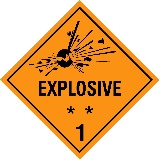  1 Explosive
 2.1 Flammable gas
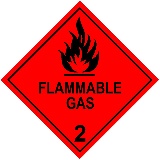  2.1 Flammable gas
 2.2 Non-flammable,
non-toxic gas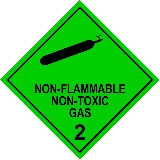  2.2 Non-flammable,
non-toxic gas 2.2 Non-flammable,
non-toxic gas 2.3 Toxic gas
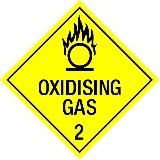  2.3 Toxic gas
 3 Flammable liquid
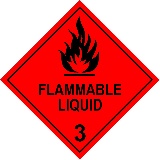  4.1 Flammable solid
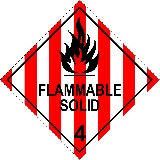  4.1 Flammable solid
 4.2 Spontaneously combustible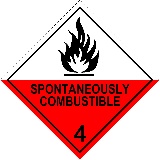  4.2 Spontaneously combustible 4.3 Dangerous when wet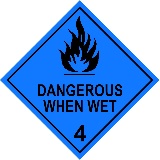  4.3 Dangerous when wet 4.3 Dangerous when wet 5.1 Oxidising substances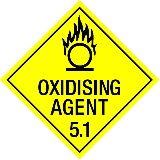  5.1 Oxidising substances 5.2 Organic peroxides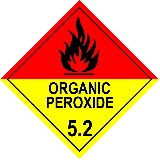  6.1 Toxic substances
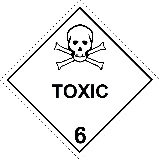  6.1 Toxic substances
 6.2 Infectious substances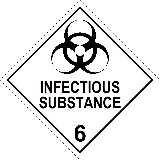  6.2 Infectious substances 7 Radioactive material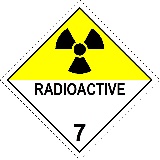  7 Radioactive material 7 Radioactive material 8 Corrosive substances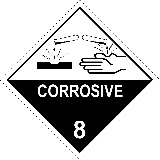  8 Corrosive substances 9 Miscellaneous
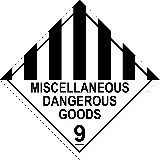 Physical HazardsPhysical HazardsPhysical HazardsPhysical HazardsPhysical Hazards Confined space Extreme cold Extreme heat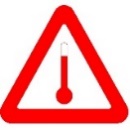  High noise area Ionising radiation Non-ionising radiation UVd Other:       Other:       Other:       Other:      Plant & Equipment HazardsPlant & Equipment HazardsPlant & Equipment HazardsPlant & Equipment HazardsPlant & Equipment Hazards Crush Electrical Forklift in use High voltage Hydraulic pressure Laser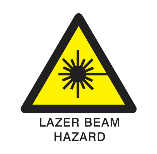  Magnetic field Welding Other:       Other:      Other HazardsOther HazardsOther HazardsOther HazardsOther Hazards Asphyxiation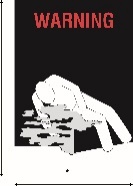  Biological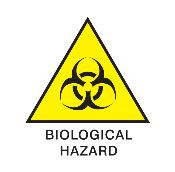  Cryogenics Cytotoxic Heights High oxygen Other:       Other:       Other:       Other:      SECTION 4: Precautionary Measures RequiredSECTION 4: Precautionary Measures RequiredSECTION 4: Precautionary Measures RequiredSECTION 4: Precautionary Measures RequiredSECTION 4: Precautionary Measures RequiredEye protection must be worn Goggles When necessaryEye and hearing protection must be worn When necessaryFace protection must be worn Welding mask When necessaryFoot protection must be worn Enclosed Impervious Steel capped When necessaryHand protection must be worn When necessaryHead protection must be worn When necessaryHearing protection must be worn When necessaryLong hair must be contained or covered When necessaryProtective body clothing must be worn When necessaryRespiratory protection must be worn Half face mask Full face mask When necessaryKeep walkways clearVentilated area required for storageStrictly no admittance without supervisionFire, naked flame and smoking prohibitedWater not suitable for drinkingNo pedestrian accessSmoking prohibitedNo eating or drinkingDo not wear thongs Other:      SECTION 5: FacilitiesSECTION 5: FacilitiesSECTION 5: FacilitiesSECTION 5: FacilitiesSECTION 5: Facilities Fire equipment Chemical spill kit Biohazard spill kit Mercury spill kit Cytotoxic spill kit First aid kit Safety shower Eyewash station Safety shower & eyewash station Emergency power shut down available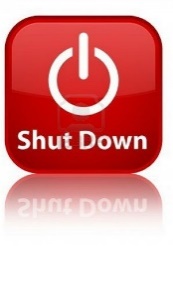  Other:      
	 Other:      
	 Other:      
	 Other:      
	 Other:      
	